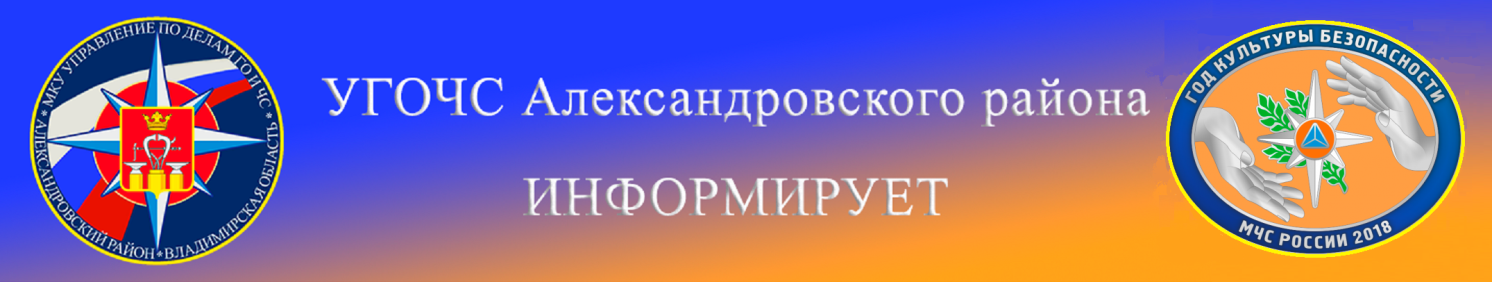 ПАМЯТКАНАСЕЛЕНИЮ О  ПРАВИЛАХ ЭКСПЛУАТАЦИИ ПЕЧЕЙ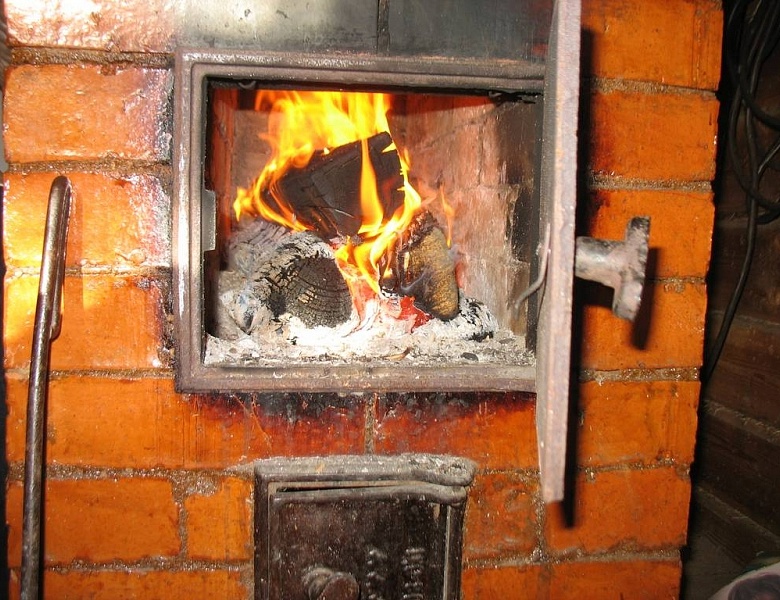 Уважаемые жители и гости Александровского района !  	На территории Александровского района ещё немало домов, отапливаемых печами. Статистика неумолимо свидетельствует о большом количества возгораний в частном секторе в холодный  период времени года.	     	Чтобы  в  вашем  доме  не  случилось  пожара,  соблюдайте  правила  безопасности при эксплуатации отопительных печей.   	  Для  этого  необходимо:регулярно (2 раза в год) проводить чистку дымоходов; не забывать, что все дымовые трубы и расположенные рядом с ними стены на чердаках должны быть побелены;не использовать для разведения огня при топке печи  бензин,  керосин  и  другие  легко - воспламеняющиеся вещества;не оставляйте затопленную печь без присмотра;не закрывайте печные заслонки до полного сгорания топлива в системе отопления;во избежание возгораний удаляйте шлак и золу из печных топок в безопасное место; не допускайте шалости детей с огнём.      Соблюдайте правила безопасности! 	 Напоминаем номера телефоны экстренных служб Александровского района :
Пожарная охрана                              101 (01)    (49244) 2-06-36
Полиция                                             102 (02)    (49244) 2-38-24
Скорая медицинская помощь          103 (03)    (49244 ) 2-58-80 
Газовая служба                                  104 (04)    (49244)  6-16-97   ЕДДС Александровского района    112            (49244) 2-34-12МКУ «Управление по деламГО и ЧС Александровского района».